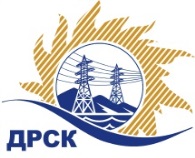 Акционерное Общество«Дальневосточная распределительная сетевая  компания»ПРОТОКОЛ № 210/УТПиР-РЗакупочной комиссии по рассмотрению предложений  по открытому электронному Закупочной комиссии по рассмотрению предложений по открытому электронному запросу предложений на право заключения Договора: «Реконструкция ВЛ 35 кВ Бурейск-Родионовка, филиал "АЭС"»  закупка № 165  раздел 2.2.1.  ГКПЗ 2016ЕИС №31503067315ПРИСУТСТВОВАЛИ:   члены постоянно действующей Закупочной комиссии АО «ДРСК»  2-го уровня.ВОПРОСЫ, ВЫНОСИМЫЕ НА РАССМОТРЕНИЕ ЗАКУПОЧНОЙ КОМИССИИ: О рассмотрении результатов оценки заявок Участников.О признании предложений соответствующим условиям закупки.О признании предложений не соответствующим условиям закупки.О ранжировке предложений.О проведении переторжкиВыбор победителя.РЕШИЛИ:По вопросу № 1:Признать объем полученной информации достаточным для принятия решения.Утвердить цены, полученные на процедуре вскрытия конвертов с заявками участников открытого запроса предложений.По вопросу № 2Отклонить заявки Участников:  Заявка  ООО "АмЭСК" (675002, Амурская обл., г. Благовещенск, ул. Горького, д. 72, оф. 6) содержит достаточные для  отклонения причины, заключающиеся в несоответствии заявки требованиям извещения и/или Документации о закупке, а именно: Заявка  ООО "ЭНЕРГОСИСТЕМА АМУР" (675000, Россия, Амурская обл., г. Благовещенск, ул. Забурхановская, д. 102, оф. 2, 3) содержит достаточные для  отклонения причины, заключающиеся в несоответствии заявки требованиям извещения и/или Документации о закупке, а именно: Заявка ООО "Строительный Рубикон" (690000, Россия, Приморский край, г. Владивосток, ул. Гризодубовой, д. 31)содержит достаточные для  отклонения причины, заключающиеся в несоответствии заявки требованиям извещения и/или Документации о закупке, а именно: По вопросу № 3Признать заявки ООО "ЭнергоМакс" (675000, Россия, Амурская обл., г. Благовещенск, ул. Больничная, д. 62), ООО ФСК "Энергосоюз" (675007 Амурской области г. Благовещенск ул. Нагорная ,20/2 а/я 18;), АО «ВСЭСС» (Россия, г. Хабаровск, ул. Тихоокеанская, 165, 680042),  ООО "Спецсети" (675000, Россия, Амурская обл., г. Благовещенск, ул. Горького, д. 300, оф. 35), ОАО "Электросетьсервис ЕНЭС" (142408, Россия, Московская область, г. Ногинск, ул. Парковая, дом 1, строение 1.)  соответствующими условиям Документации о закупке и принять их к дальнейшему рассмотрению.По вопросу № 4Утвердить предварительную ранжировку предложений Участников:По вопросу № 5:Провести переторжку. Допустить к участию в переторжке предложения следующих участников ООО "ЭнергоМакс" (675000, Россия, Амурская обл., г. Благовещенск, ул. Больничная, д. 62), ООО ФСК "Энергосоюз" (675007 Амурской области г. Благовещенск ул. Нагорная ,20/2 а/я 18;), АО «ВСЭСС» (Россия, г. Хабаровск, ул. Тихоокеанская, 165, 680042),  ООО "Спецсети" (675000, Россия, Амурская обл., г. Благовещенск, ул. Горького, д. 300, оф. 35), ОАО "Электросетьсервис ЕНЭС" (142408, Россия, Московская область, г. Ногинск, ул. Парковая, дом 1, строение 1.)  Определить форму переторжки: заочная.Назначить переторжку на 16.02.2016 г. в 12:00 час. (благовещенского времени).Место проведения переторжки: ЭТП b2b-energoОтветственному секретарю Закупочной комиссии уведомить участников, приглашенных к участию в переторжке, о принятом комиссией решенииИрдуганова И.Н.397-147irduganova-in@drsk.ruг. Благовещенск« 12 » февраля   2016№Наименование участника и его адресЦена заявки на участие в запросе предложений1ООО "АмЭСК" (675002, Амурская обл., г. Благовещенск, ул. Горького, д. 72, оф. 6)Предложение, подано 21.12.2015 в 07:15
Цена: 15 111 068,42 руб. (цена без НДС: 12 805 990,19 руб.)2ООО "ЭнергоМакс" (675000, Россия, Амурская обл., г. Благовещенск, ул. Больничная, д. 62)Предложение, подано 21.12.2015 в 06:29
Цена: 16 050 000,00 руб. (НДС не облагается)3ООО "ЭНЕРГОСИСТЕМА АМУР" (675000, Россия, Амурская обл., г. Благовещенск, ул. Забурхановская, д. 102, оф. 2, 3)Предложение, подано 21.12.2015 в 06:26
Цена: 18 992 100,00 руб. (цена без НДС: 16 095 000,00 руб.)4ООО ФСК "Энергосоюз" (675007 Амурской области г. Благовещенск ул. Нагорная ,20/2 а/я 18;)Предложение, подано 21.12.2015 в 08:21
Цена: 18 992 100,00 руб. (цена без НДС: 16 095 000,00 руб.)5АО «ВСЭСС» (Россия, г. Хабаровск, ул. Тихоокеанская, 165, 680042)Предложение, подано 21.12.2015 в 08:08
Цена: 19 135 532,41 руб. (цена без НДС: 16 216 552,89 руб.)6ООО "Строительный Рубикон" (690000, Россия, Приморский край, г. Владивосток, ул. Гризодубовой, д. 31)Предложение:   подано 20.12.2015 в 10:51
Цена: 19 388 338,82 руб. (цена без НДС: 16 430 795,61 руб.)7ООО "Спецсети" (675000, Россия, Амурская обл., г. Благовещенск, ул. Горького, д. 300, оф. 35)Предложение, подано 21.12.2015 в 03:35
Цена: 20 140 258,88 руб. (цена без НДС: 17 068 016,00 руб.)8ОАО "Электросетьсервис ЕНЭС" (142408, Россия, Московская область, г. Ногинск, ул. Парковая, дом 1, строение 1.)Предложение:   подано 17.12.2015 в 09:16
Цена: 20 179 167,02 руб. (цена без НДС: 17 100 989,00 руб.)Основания для отклоненияНе предоставлены подтверждающие документы о наличии электролаборатории, что не соответствует требованиям пункта 7.5 Технического заданияПо результатам допзапроса замечания не сняты.Основания для отклоненияУчастник  не предоставил сметные расчеты, что не соответствует требованиям   п.5.5.1 Документации о закупке и р.8 Технического задания.По результатам допзапроса замечания не сняты. Участник не ответил на запрос.Основания для отклоненияНе предоставлены подтверждающие документы (ПТС, ПСМ, свидетельства о регистрации транспортного средства) о наличии транспорта или его аренде, что не соответствует требованиям пункта 7.5 Технического задания;По результатам допзапроса замечания не сняты. (участником предоставлены подтверждающие документы о наличии транспорта, являющегося собственностью ООО «САХ Автодом», ООО «Торговый дом Русэкспорт» ООО «Хабаровская лизинговая компания»,  договоры аренды техники не предоставлены.)Не предоставлены копии удостоверений сотрудников, что не соответствует требованиям пункта 7.8.5 Технического задания;По результатам допзапроса замечания не сняты. (в связи с тем,  что согласно соглашению о намерениях, выполнение мероприятий планируется с участием ООО «ТитанЭнергоресурс». По результатам дополнительного запроса информации, не предоставлены копии протокола аттестации (удостоверения) по проверке знаний правил работы электроустановках с указанием соответствующей группы допуска на персонал ООО «Строительный Рубикон»,  документы на ООО «ТитанЭнергоресурс» предоставлены)Место в предварительной ранжировкеНаименование участника и его адресЦена  на участие в закупке без НДС, руб.Балл по неценовой предпочтительности1 местоООО ФСК "Энергосоюз" (675007 Амурской области г. Благовещенск ул. Нагорная ,20/2 а/я 18;)16 095 000,003,002 местоАО «ВСЭСС» (Россия, г. Хабаровск, ул. Тихоокеанская, 165, 680042)16 216 552,89 3,003 местоООО "ЭнергоМакс" (675000, Россия, Амурская обл., г. Благовещенск, ул. Больничная, д. 62)16 050 000,002,604 местоООО "Спецсети" (675000, Россия, Амурская обл., г. Благовещенск, ул. Горького, д. 300, оф. 35)17 068 016,00 2,605 местоОАО "Электросетьсервис ЕНЭС" (142408, Россия, Московская область, г. Ногинск, ул. Парковая, дом 1, строение 1.)17 100 989,002,60Ответственный секретарь Закупочной комиссии):Елисеева М.Г.  «___»______2016  г.